VOCABULARY UNIT 7+ 8- ENGLISH 8Water pollution has___many disease for plants, animals and especially people.A. led			B. made			C. caused			D. donePhương pháp giảiLed: quá khứ phân từ của lead => lead to sth (v) dẫn đếnMade: quá khứ phân từ của make (v) tạo raCaused: quá khứ phân từ của cause (v) gây raDone: quá khứ phân từ của do (v): làm2. Water pollution can put negative _________ on our health.A. contamination		B. affects			C. effects			D. problemsPhương pháp giảicontamination: ô nhiễm (n)  affect: ảnh hưởng (v) effects: tác động (n)problems: những vấn đề (n)   3. A: How can light pollution________ animals? B: It can make animals change their behavior patterns.A. cause			B. affects			C. make		D. leadPhương pháp giảicause: gây ra (v)                            make: tạo ra (v)              affect: ảnh hưởng  (v)  lead to: dẫn đến (v)4. Any factories breaking the rules will be _______ heavily.A. fined		B. prevented			C. canceled		D. protectedPhương pháp giảicancel: hủy bỏ  (v)          prevent: ngăn chặn   (v)                    fine: bị phạt    (v)                         protect (v): bảo vệ 5. In the environment class, we ______ up with some good ideas to save water.A. did			B. made		C. got			D. camePhương pháp giảiCụm từ: come up with (đưa ra, nảy ra)6. According to scientists, exhaust fumes are _________ our hometown.A. treating		B. poinsoning		C. radiating		D. measuringPhương pháp giảitreat: điều trị         (v)   poison: ngộ độc    (v)radiate: bức xạ       (v) measure: đo lường  (v) 7. Fish and many other animals are killed by ________ in their habitat.A. polluted		B. unpolluted		C. pollutants			D. pollutingPhương pháp giảipolluted: ô nhiễm    (adj)  unpolluted: không ô nhiễm    (adj)pollutants: chất ô nhiễm     (n)  polluting: dạng V_ing của pollute (gây ô nhiễm) (v)8. ________ pollution can directly cause hearing loss.A. Noise			B. Visual			C. Thermal			D. SoilPhương pháp giảiNoise: Tiếng ồn  (n)  Visual: Thị giác   (adj)  Thermal: nhiệt    (adj)  Soil: đất  (n)9. A lot of waste from hotels and factories is _____ into the lakes.A. contaminated		B. dumped		C. affected			D. pollutedPhương pháp giảicontaminate: bị ô nhiễm dump: đổ affect: bị ảnh hưởng pollute: ô nhiễm 10. The soil becomes ________ because of the use of so many pesticides and fertilizers.  A. contamination		B. contaminating		C. contaminated	D. contaminatorPhương pháp giảicontamination:sự ô nhiễm (n)            contaminate: gây ô nhiễm (v)              contaminated: bị ô nhiễm (adj)           contaminator: chất gây ô nhiễm (n)11. I find it hard to understand that foreigner because of his _______.A. voice			B. sound			C. accent		D. volumePhương pháp giảivoice (n): tiếng nóisound (n): âm thanhaccent (n): giọng điệu, ngữ điệuvolume (n): âm lượng12. Kangaroos and ______ are the iconic animals of Australia.A. beaver		B. koala			C. eagle		D. cheetahPhương pháp giảibeaver (n): hải lykoala (n): gấu túieagle (n): chim đại bàngcheetah (n): báo13. Coming to New Zealand, you will be surprised but its many _____ views.A. breath- taking		B. taking- breath		C. breath- take	D. take- breathPhương pháp giảiVị trí cần điền là một tính từ để bổ sung nghĩa cho danh từ views (cảnh vật)14. Singapore is an ideal destination for worldwide visitors because of its many ______.A. tour attractions     				B. attraction tours		C. attractive tours				D. tourist attractionsPhương pháp giảiSau many là một danh từ số nhiều15. In some Western countries, people often _____ eye contact when they are in a face-to-face talk.A. keep				B. hold		C. mantain			D. both A & BPhương pháp giảikeep / maintain eye contact: giữ liên lạc bằng mắt16. New Zealand is ______ for its _______ beauty.A. known/ nature			B. known/ natural		
C. famous/ natural			D. famous/ naturePhương pháp giải- to be famous for: nổi tiếng về (cái gì)- Trước danh từ beauty là một tính từ17. The Statue of Liberty in Upper New York Bay of America ______ the freedom.A. presents		B. shows		C. reveals		D. symbolizesPhương pháp giảipresent (v): trình bàyshow (v): cho thấy, trưng bàysymbolize (v): tượng trưng cho, là biểu tượng củareveal (v): bộc lộ, biểu lộ18. The city has an atmosphere which is quite ______. You will never feel like that in other places.A. unique			B. normal			C. important		D. commonPhương pháp giảiimportant (adj): quan trọngnormal (adj): bình thườngunique (adj): độc nhất, độc đáocommon (adj): thông thường, phổ biến19. The Great Pyramid of Giza is one of the most famous ______ wonders of the world.A. artificial		B. natural		C. temporary		D. modernPhương pháp giảiartificial (adj): nhân tạonatural (adj): tự nhiêntemporary (adj): tạm thờimodern (adj): hiện đại20. Vinpearl Land, Walt Disney World, Disneyland are all examples of ______.A.	amusing		B. amusement		C. national		D. localPhương pháp giảiamusement (n): khu vui chơi giải tríamusing (adj): vui, giải trínational (adj): quốc gialocal (adj): địa phươngPHONETIC UNIT 7+8- ENGLISH 8I. Say the words aloud. Then write them under the pictures. 
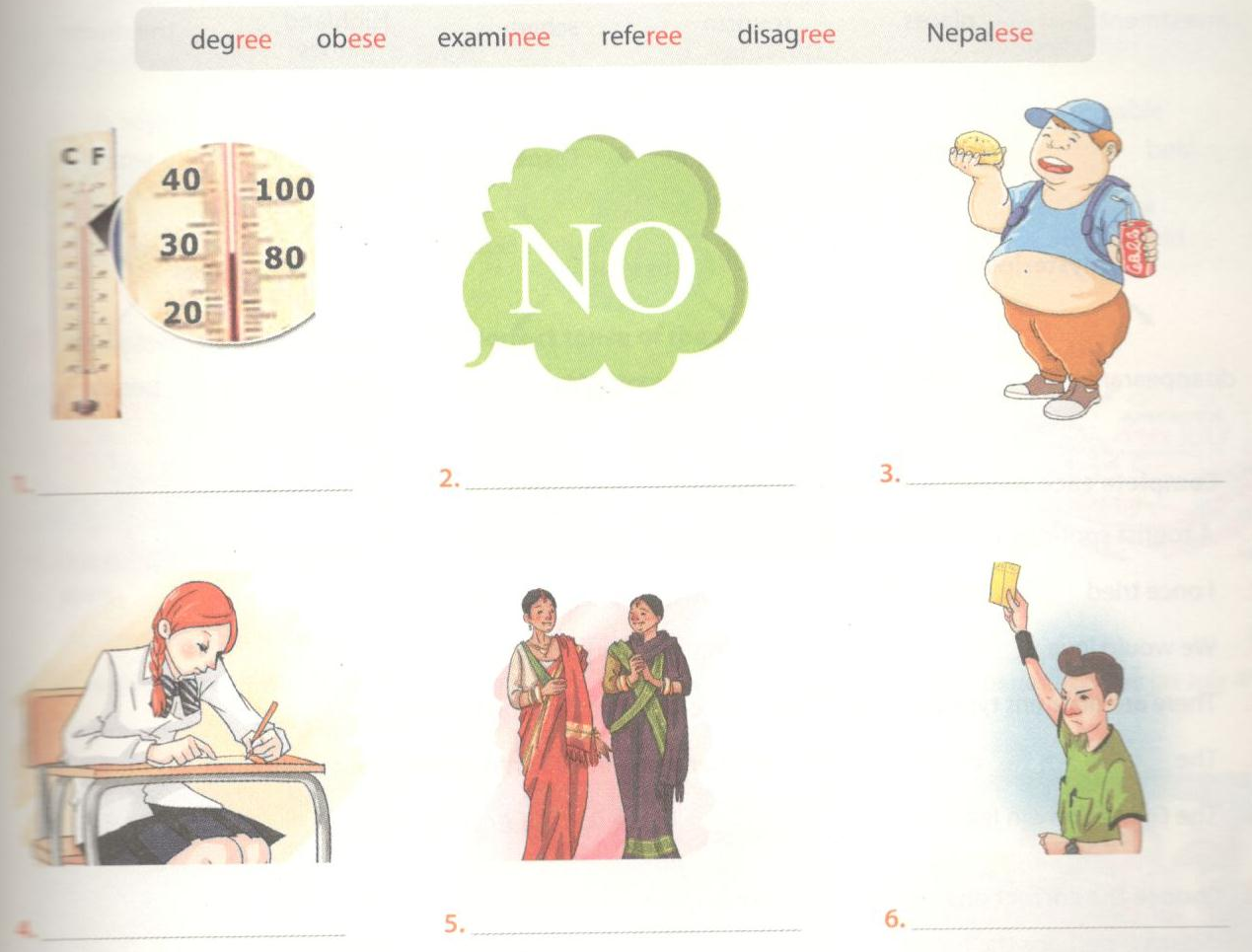 Đáp án:1. degree: cấp độ2. disagree: không đồng ý3. obese: béo phì4. examinee: thí sinh dự thi5. Nepalese: người Nepal6. referee: trọng tàiII. Choose the word whose main stress is different from the other.1. A. artistic	           B. historic			C. dramatic			D. scientific 2. A. medical		 B. national		           C. chemical			D. historical 3.A. athletic                 B. dramatic                 	C. scientific                	D. heroic4.A. medical		 B. hospital			C. politic			D. electric5.A. chemical	            B. physical			C. environmental		D. medicalTHE END